Leftover Turkey N’ Gravy BakeMichelleLeonardson.com │Where the Wine Is.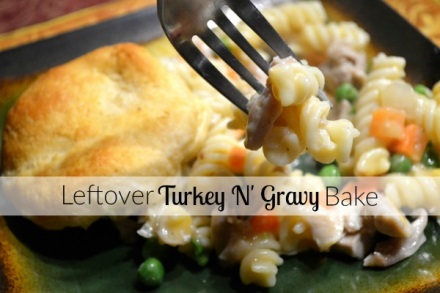 Ingredients16 oz rotini pasta2 cloves garlic, minced½ onion, diced⅔ cup white wine2-3 cups leftover turkey, shredded2 cups leftover gravy (or substitute cream of mushroom soup)1½ cup shredded cheddar cheese1lb bag of frozen peas and carrots1 cup turkey or chicken broth1 can Pillsbury Grands biscuits2 tbsp butter, meltedDirectionsGrease a 9x13 baking dish and pre-heat oven to 350°F Cook pasta according to box directions and place it a large bowl, add a small amount of olive oil to keep pasta from sticking.Sauté garlic and onion in wine until soft and add to pasta.Chop turkey into bite sized pieces and add to pasta mix.Mix in frozen veggies.Gently stir in gravy and cheese.Transfer to baking dish and add broth, drizzle evenly into mix. Bake for 15 minutes.Halve the biscuits and place on top of the casserole.  Brush melted butter on biscuits and return to oven for another 15 minutes, or until golden brown.Serve and enjoy!